ЧЕРКАСЬКА ОБЛАСНА РАДАГОЛОВАР О З П О Р Я Д Ж Е Н Н Я19.09.2023                                                                                      № 245-рПро відпусткуЛІТВІНОВОЇ Н. Д.Відповідно до статті 55 Закону України «Про місцеве самоврядування
в Україні», статей 6, 8, 10, 12, 24 Закону України «Про відпустки», абзацу четвертого пункту 2 постанови Кабінету Міністрів України від 11.05.2011 № 524 «Питання оплати праці працівників установ, закладів та організацій окремих галузей бюджетної сфери» (зі змінами), враховуючи рішення обласної ради від 16.12.2016 № 10-18/VIІ "Про управління суб’єктами та об’єктами спільної власності територіальних громад сіл, селищ, міст Черкаської області" 
(зі змінами), контракт з керівником підприємства спільної власності територіальних громад сіл, селищ, міст Черкаської області від 28 квітня 
2021 року, укладений з Літвіновою Н. Д.:1. НАДАТИ ЛІТВІНОВІЙ Ніні Дмитрівні, директору комунального підприємства «Аптека № 182» Черкаської обласної ради, частину щорічної основної відпустки за робочий рік з 07.07.2022 до 06.07.2023 тривалістю 
19 календарних днів з 25.09.2023 до 13.10.2023 включно, з виплатою матеріальної допомоги на оздоровлення у розмірі посадового окладу.  2. ВИПЛАТИТИ Літвіновій Н. Д. грошову компенсацію за невикористані нею 7 календарних днів щорічної додаткової відпустки за особливий характер праці (ненормований робочий день) за робочий рік з 07.07.2021 до 06.07.2022. 3. ПОКЛАСТИ на ДАШЕВСЬКОГО Олександра Сергійовича, заступника директора комунального підприємства «Аптека № 182» Черкаської                   обласної ради, виконання обов’язків директора на час перебування                                 у відпустці Літвінової Н.Д. з 25.09.2023 до 13.10.2023 включно.Підстава: заява Літвінової Н. Д. від 13.09.2023, заява (згода) 
Дашевського О. С. від 13.09.2023.Голова	А. ПІДГОРНИЙ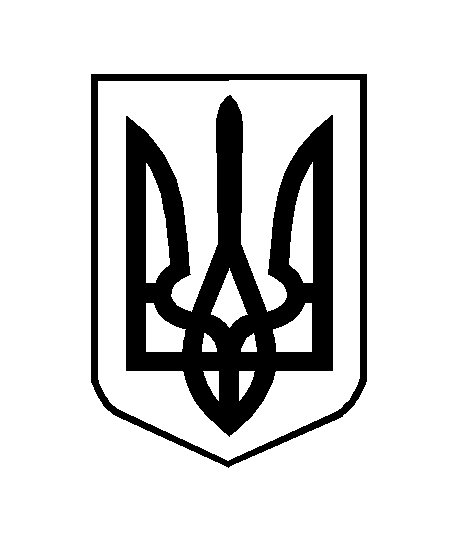 